Panduan Instalasi & Transaksi Agen Loket PPOBSymphoni Bank Syariah MandiriBY: PT. TRIJAYA UTAMA KOMUNIKA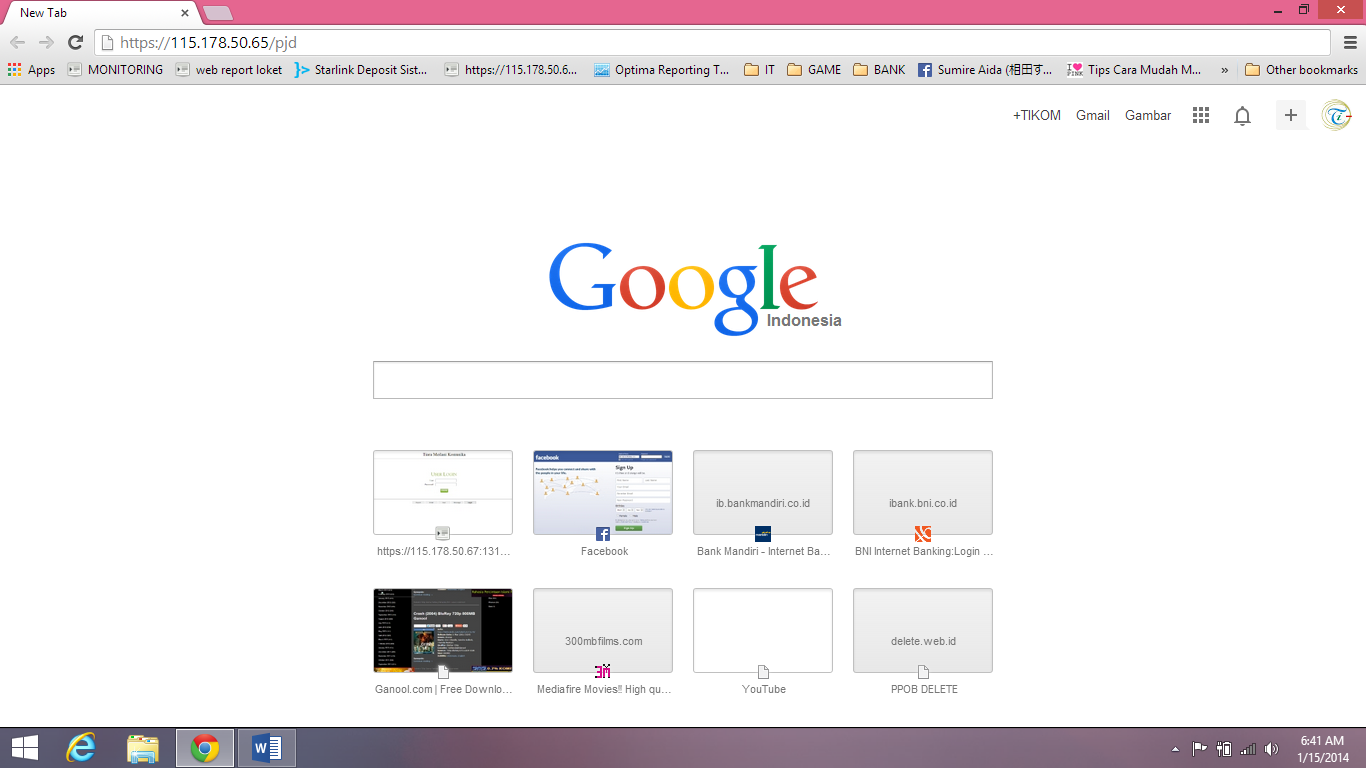 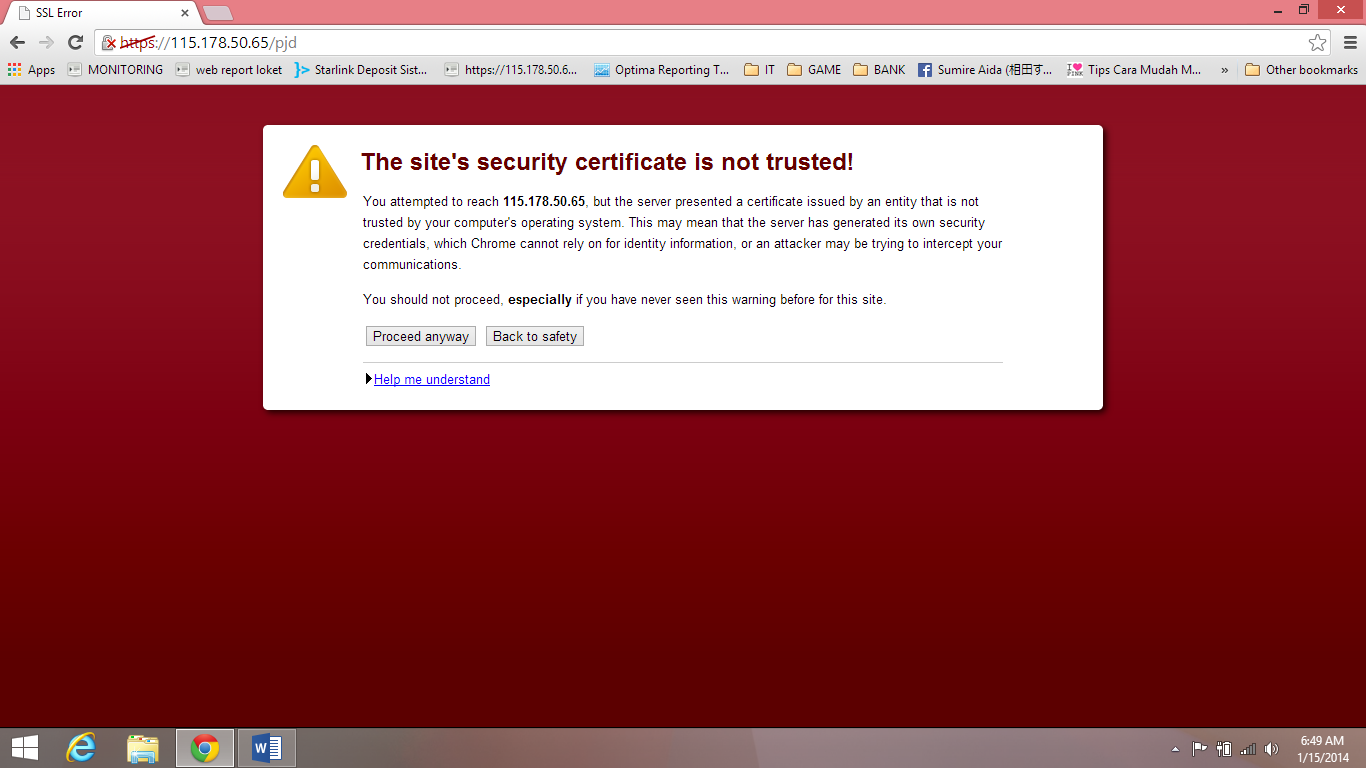 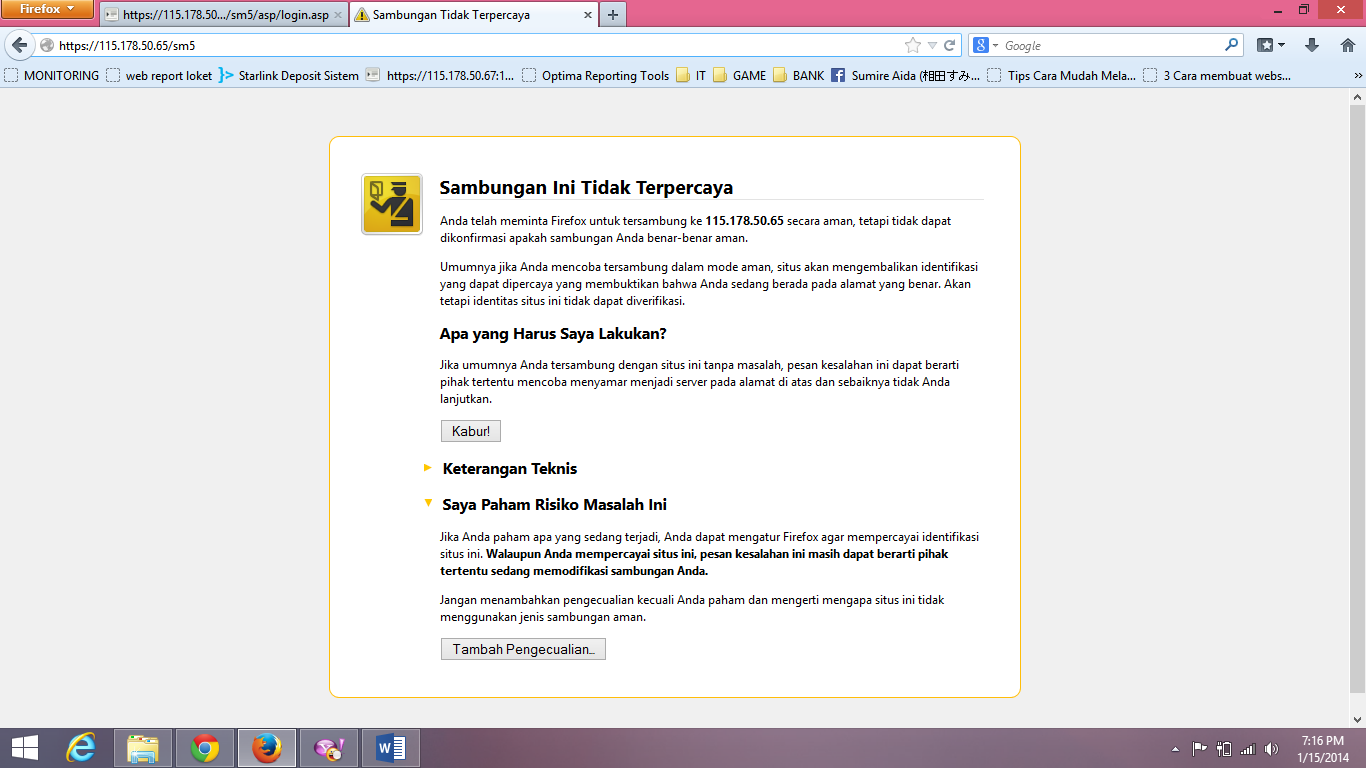 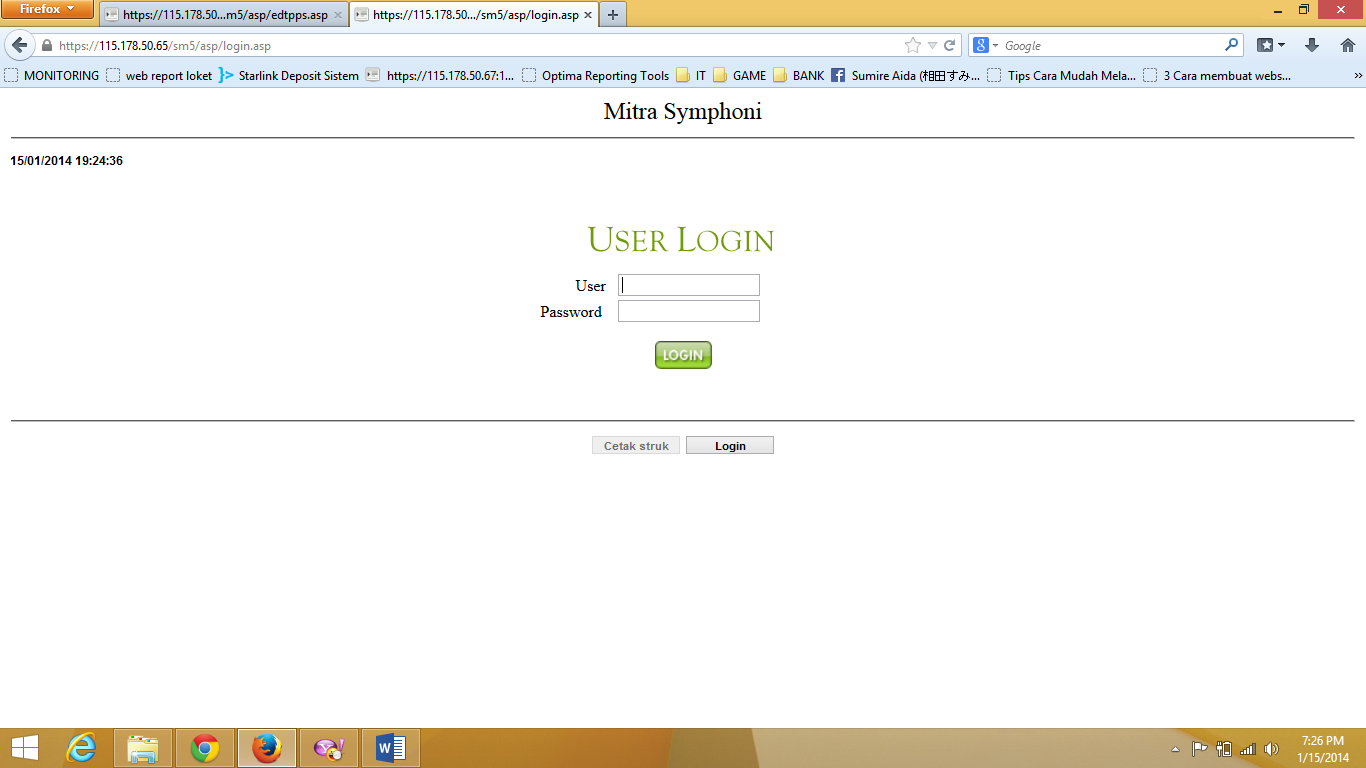 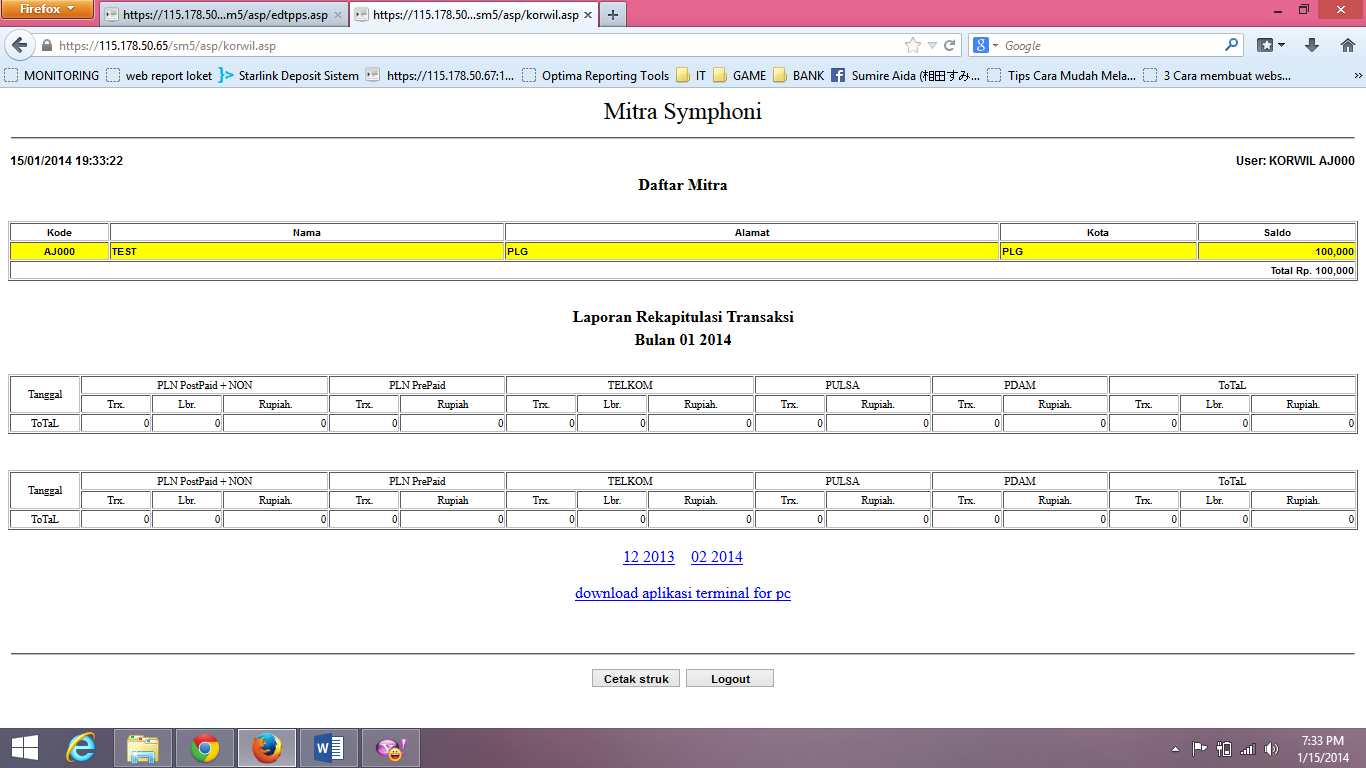 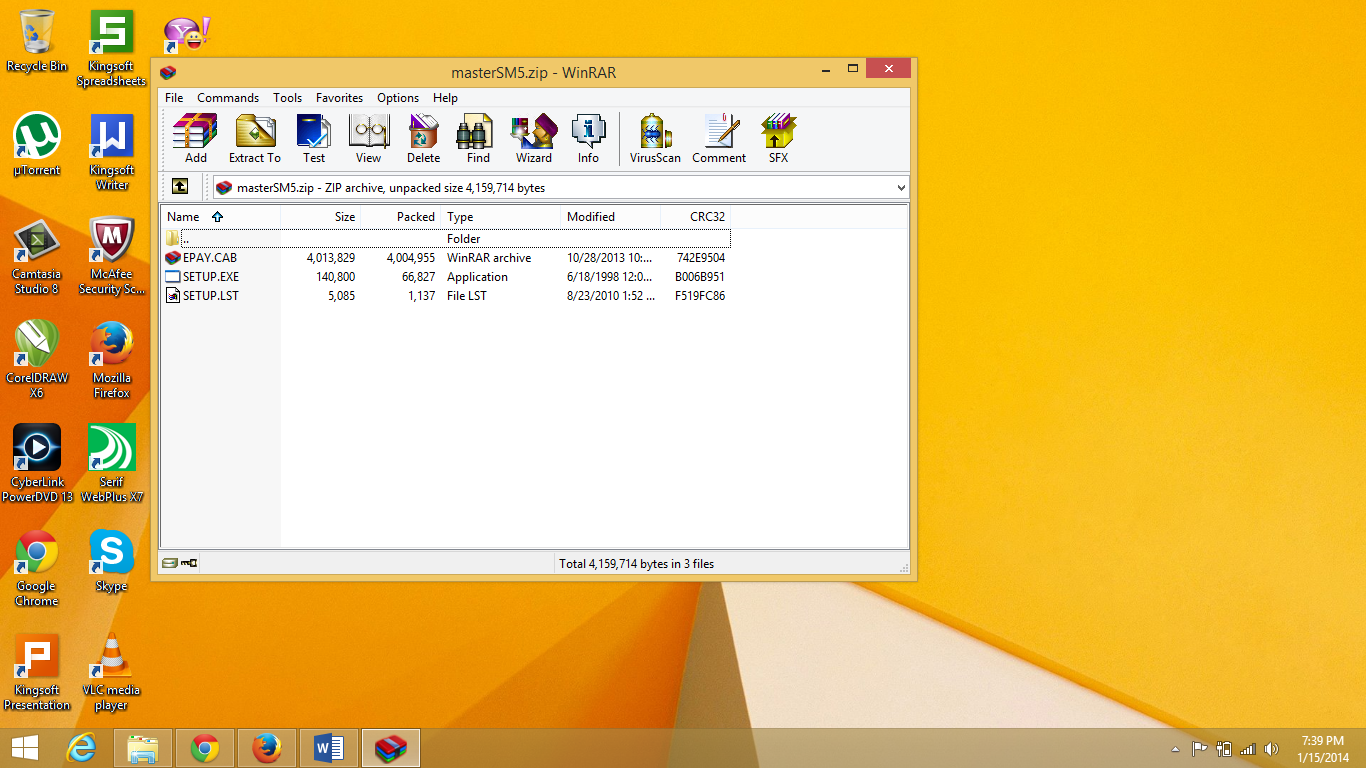 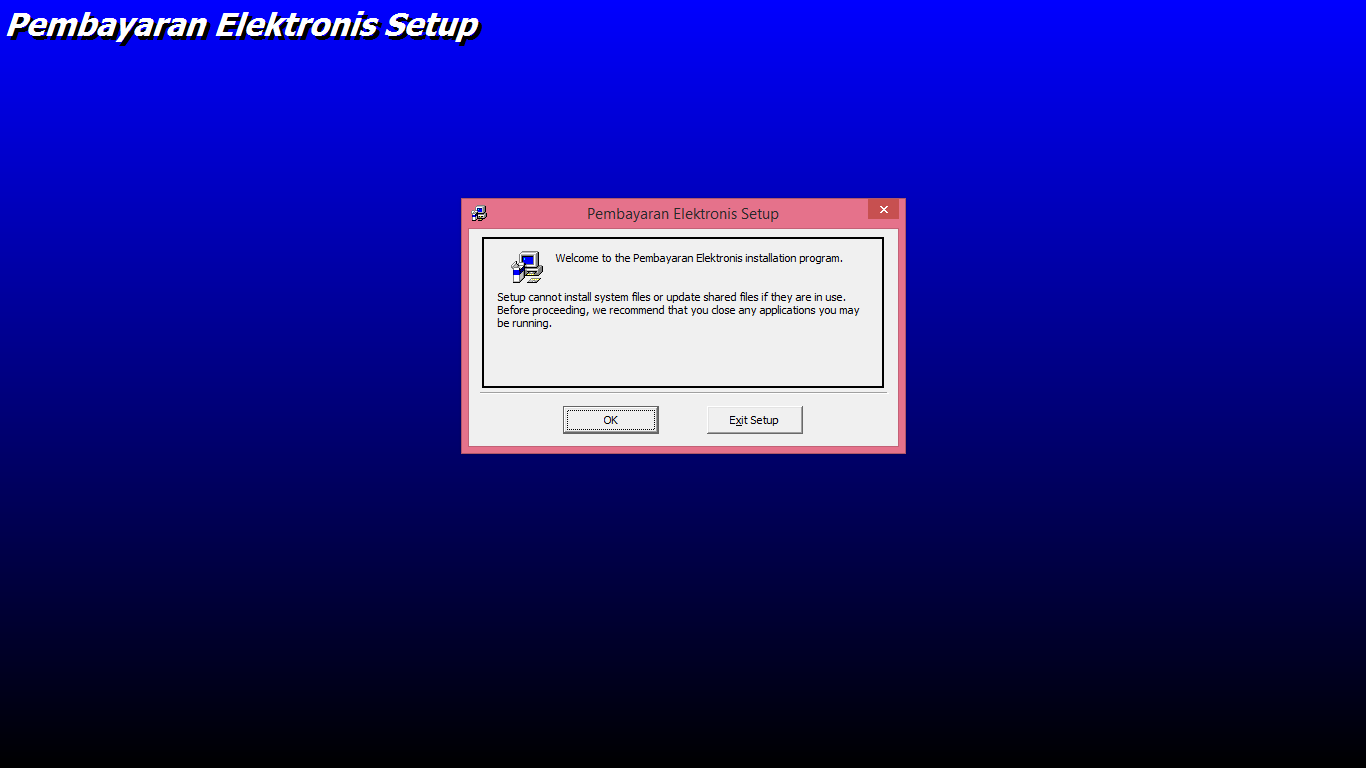 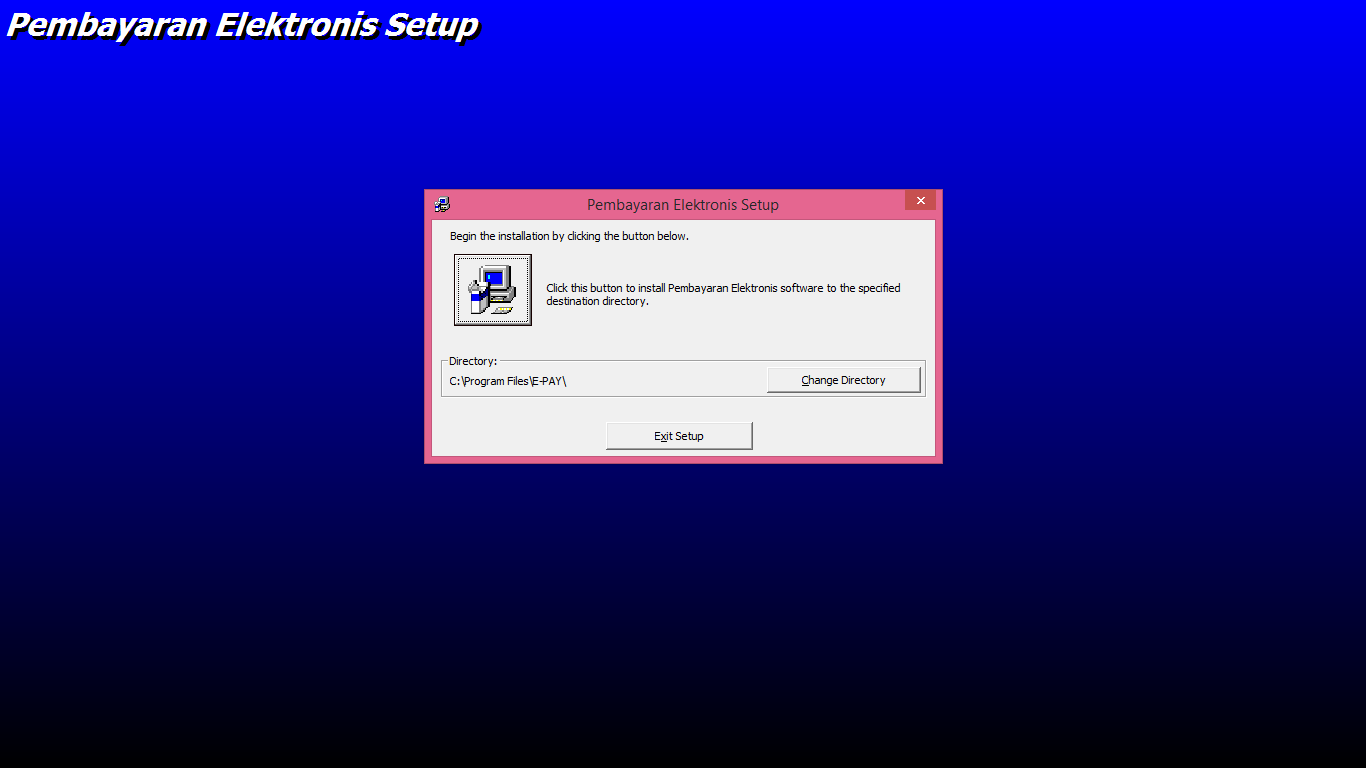 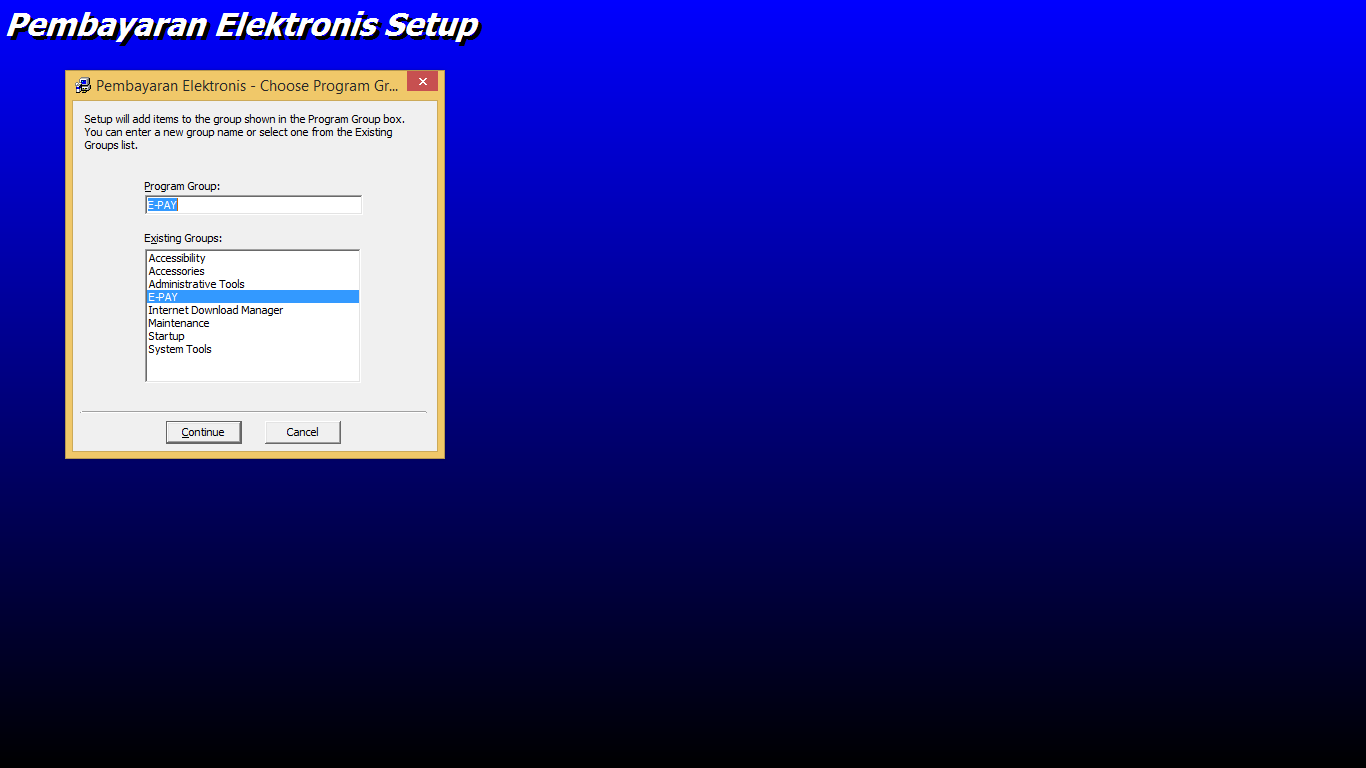 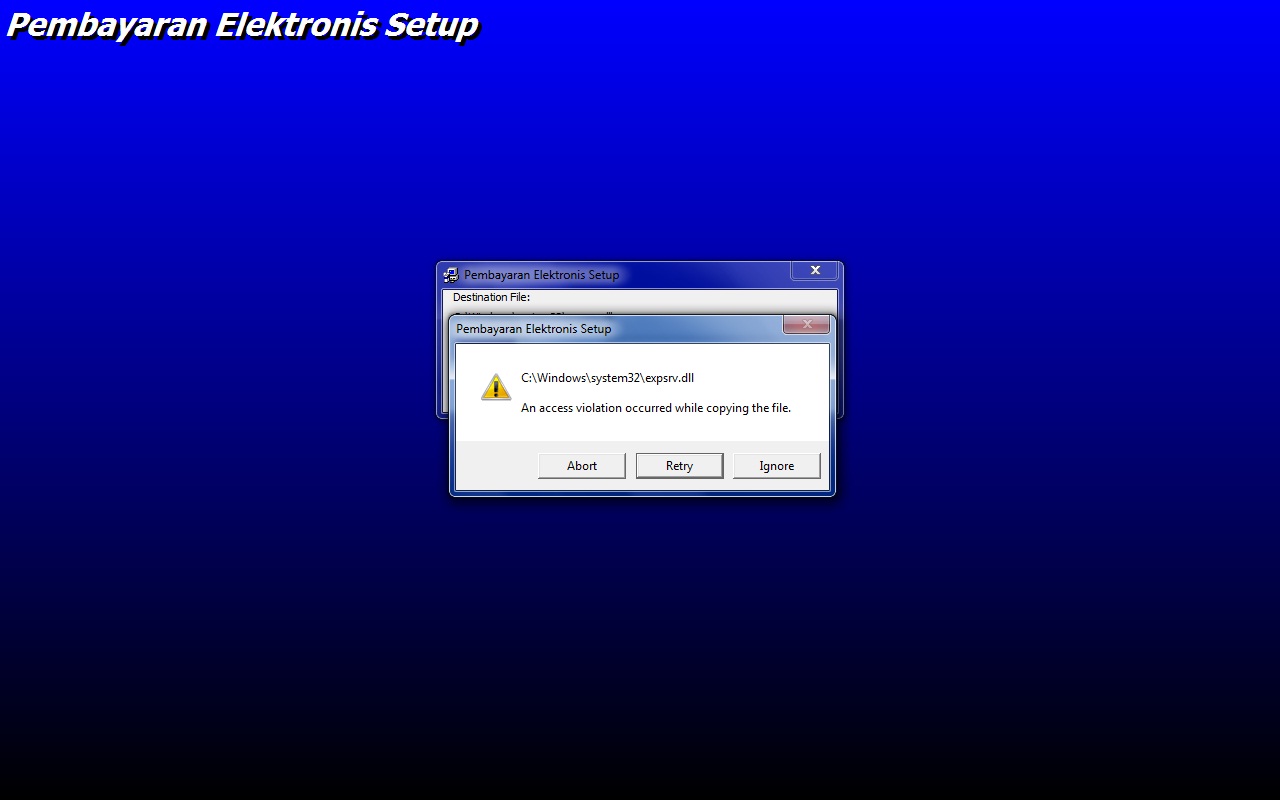 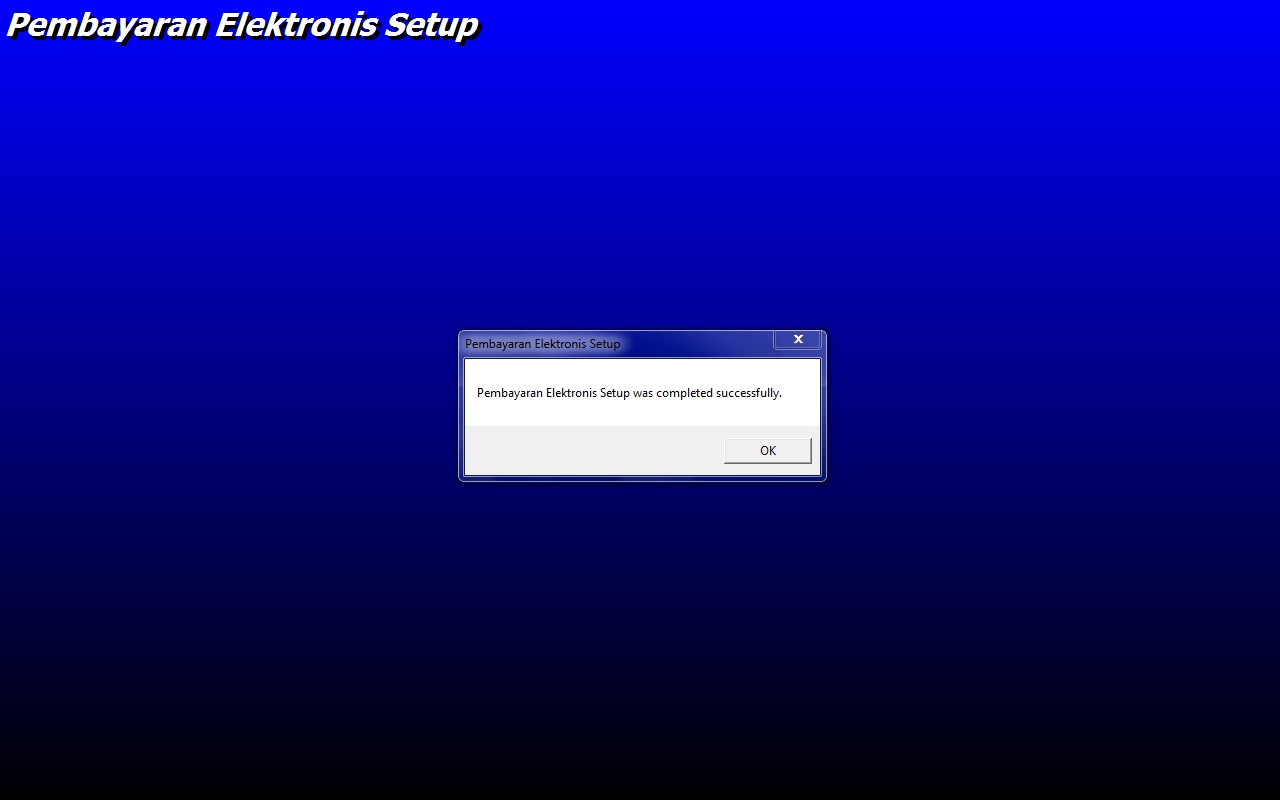 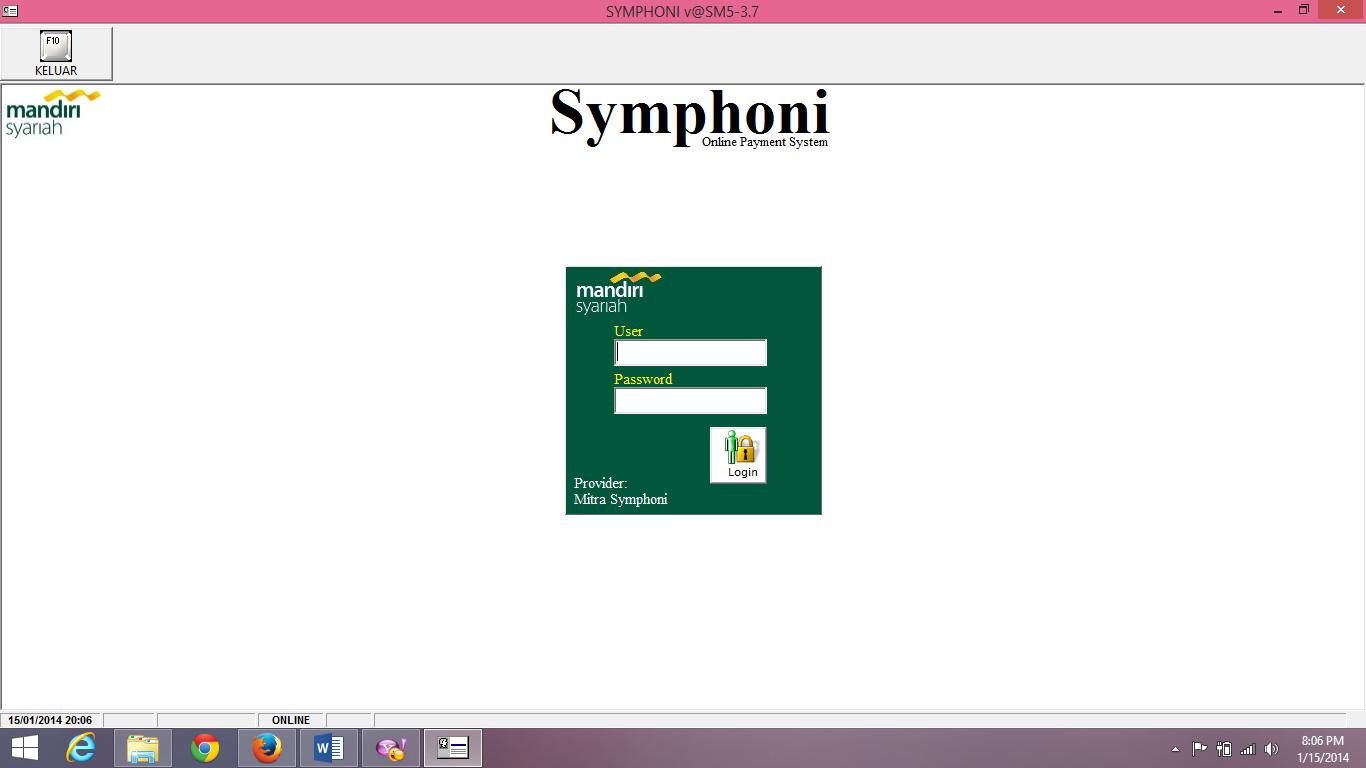 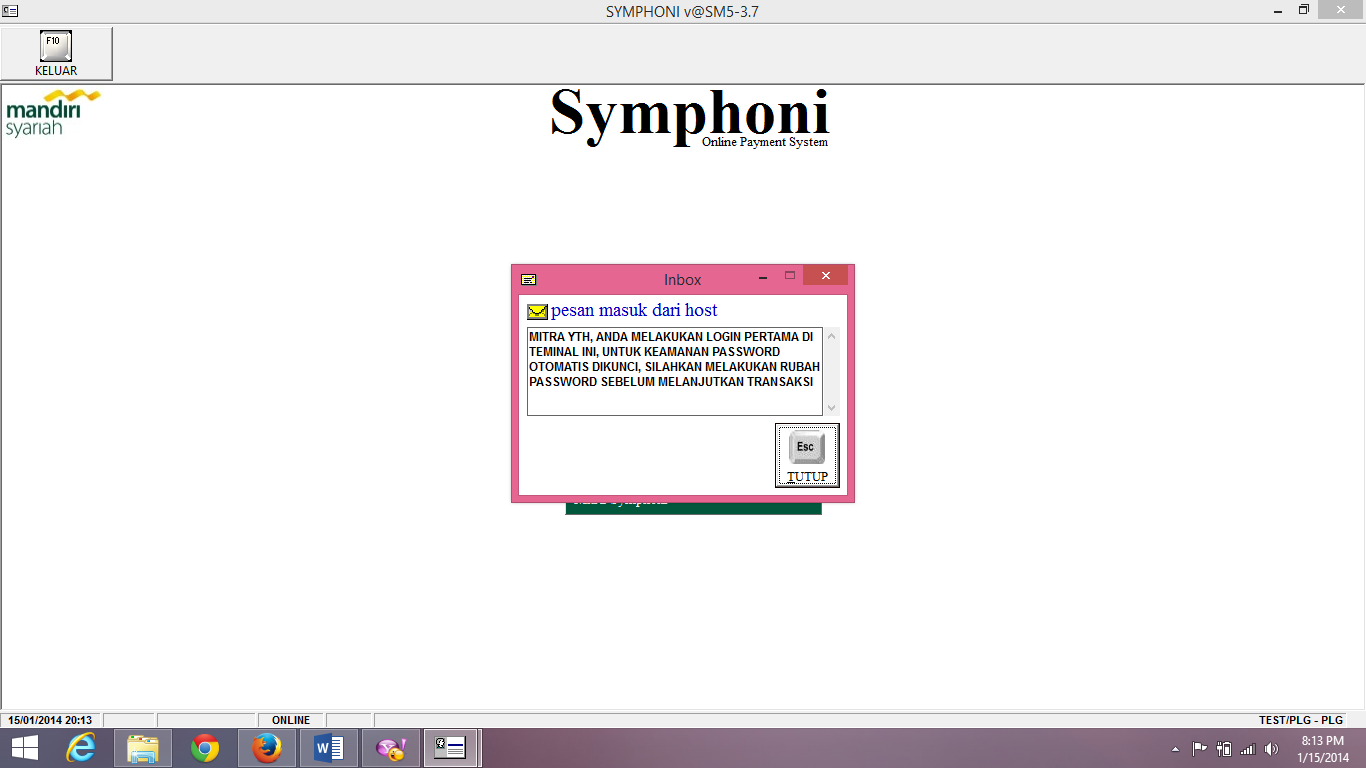 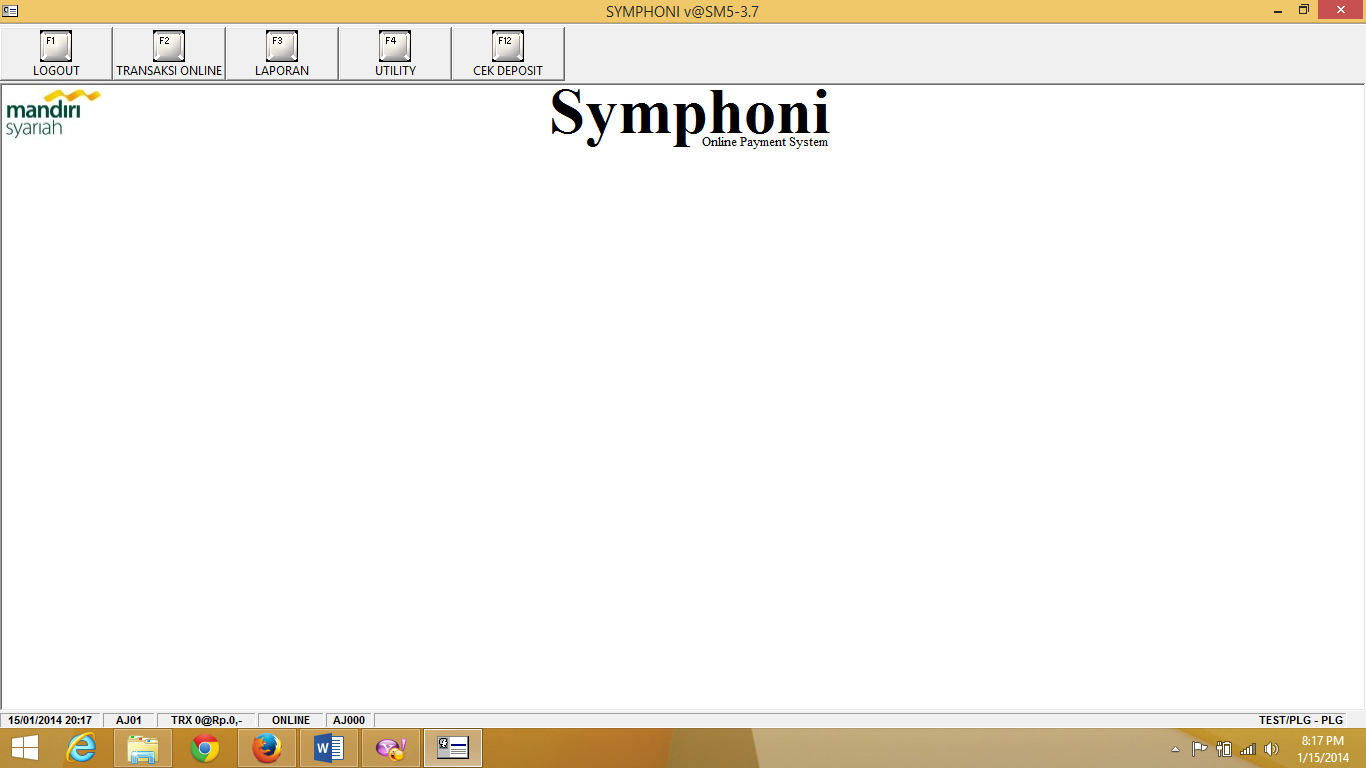 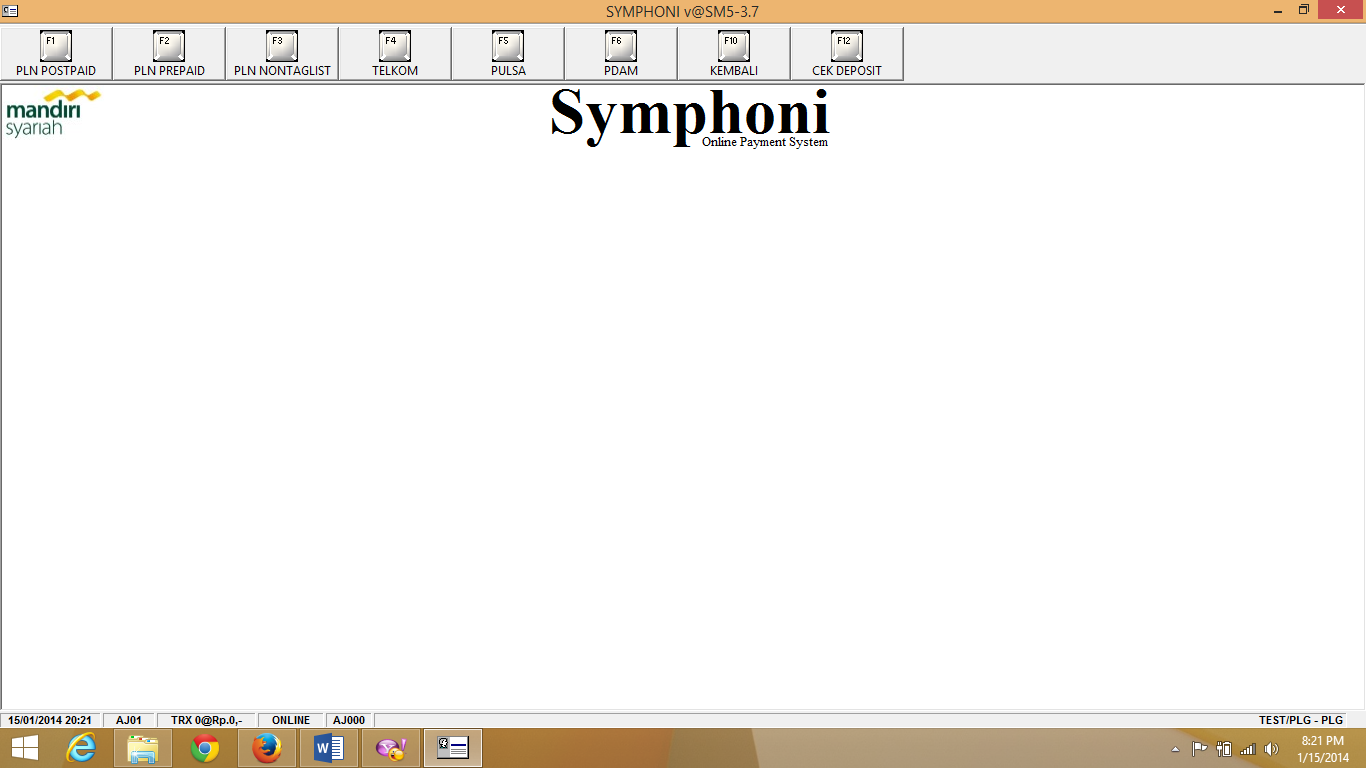 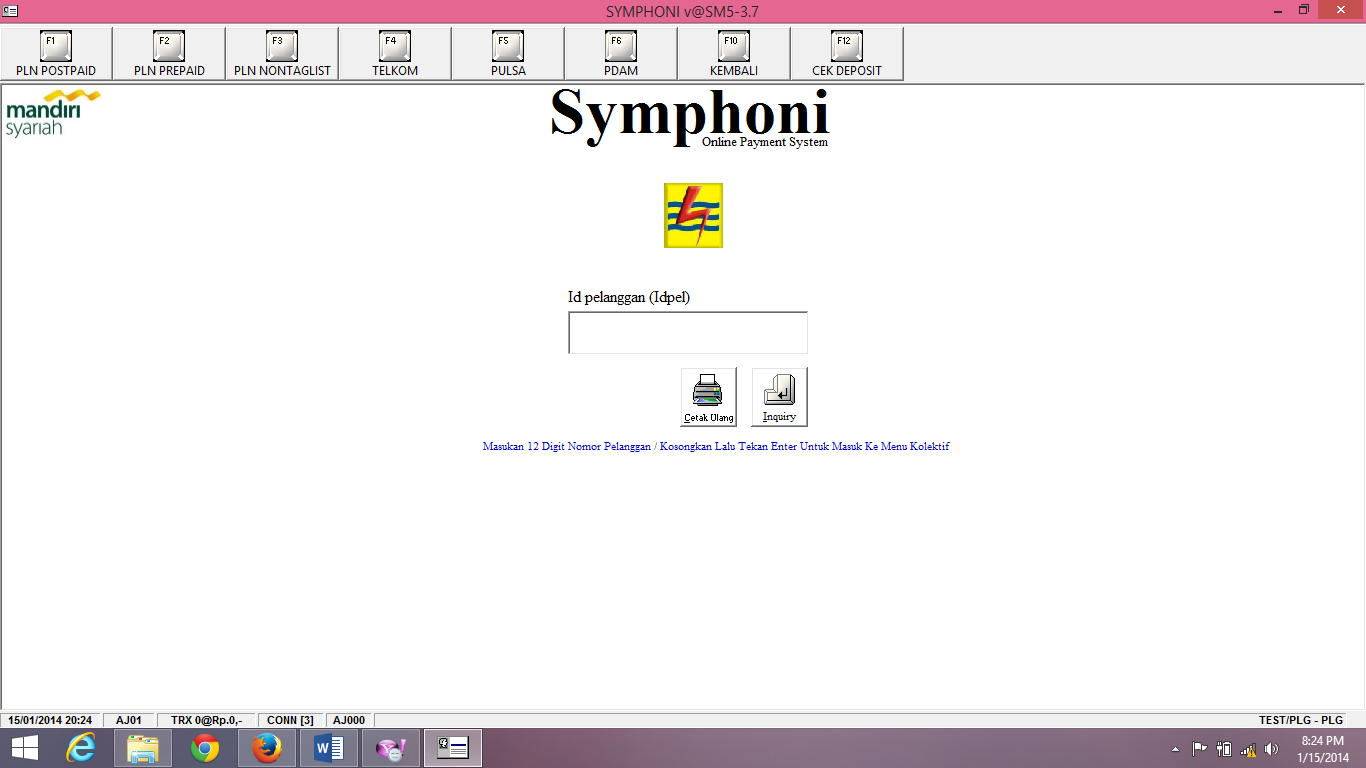 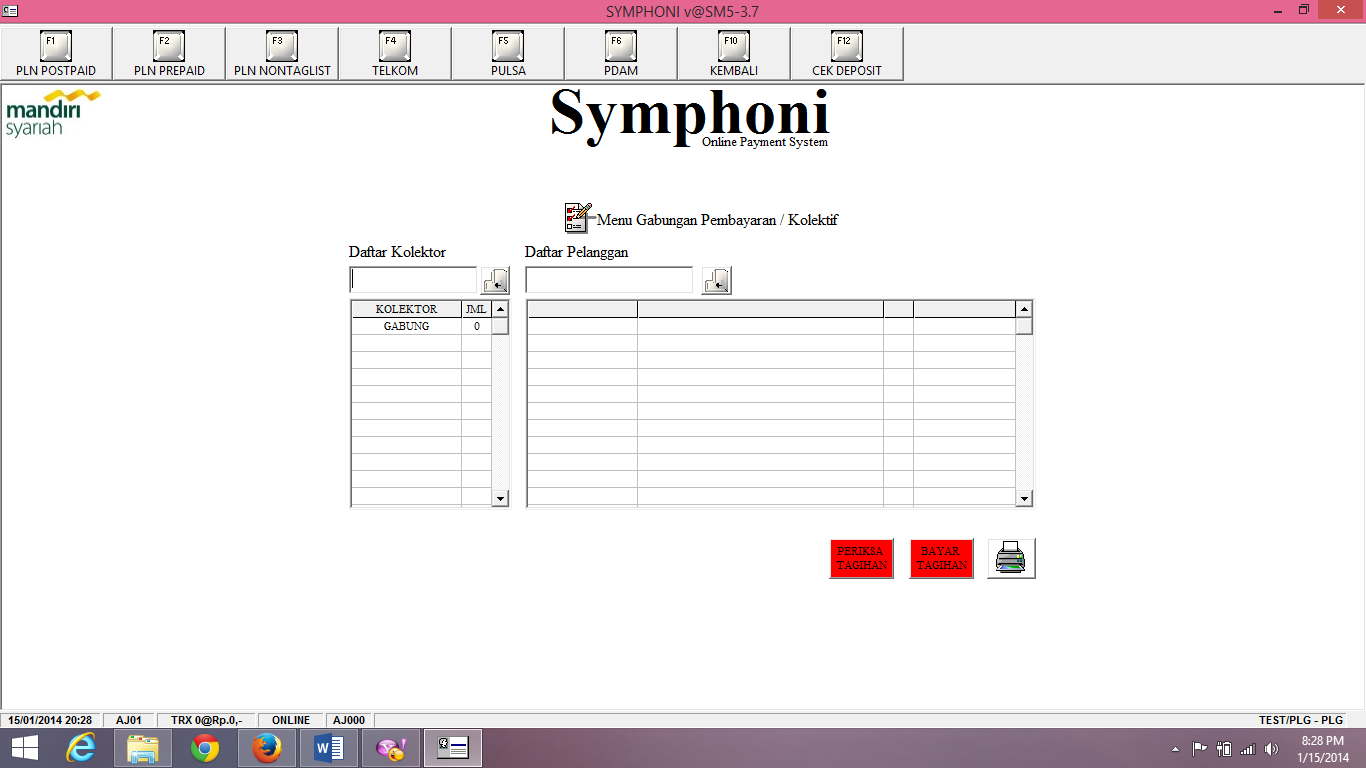 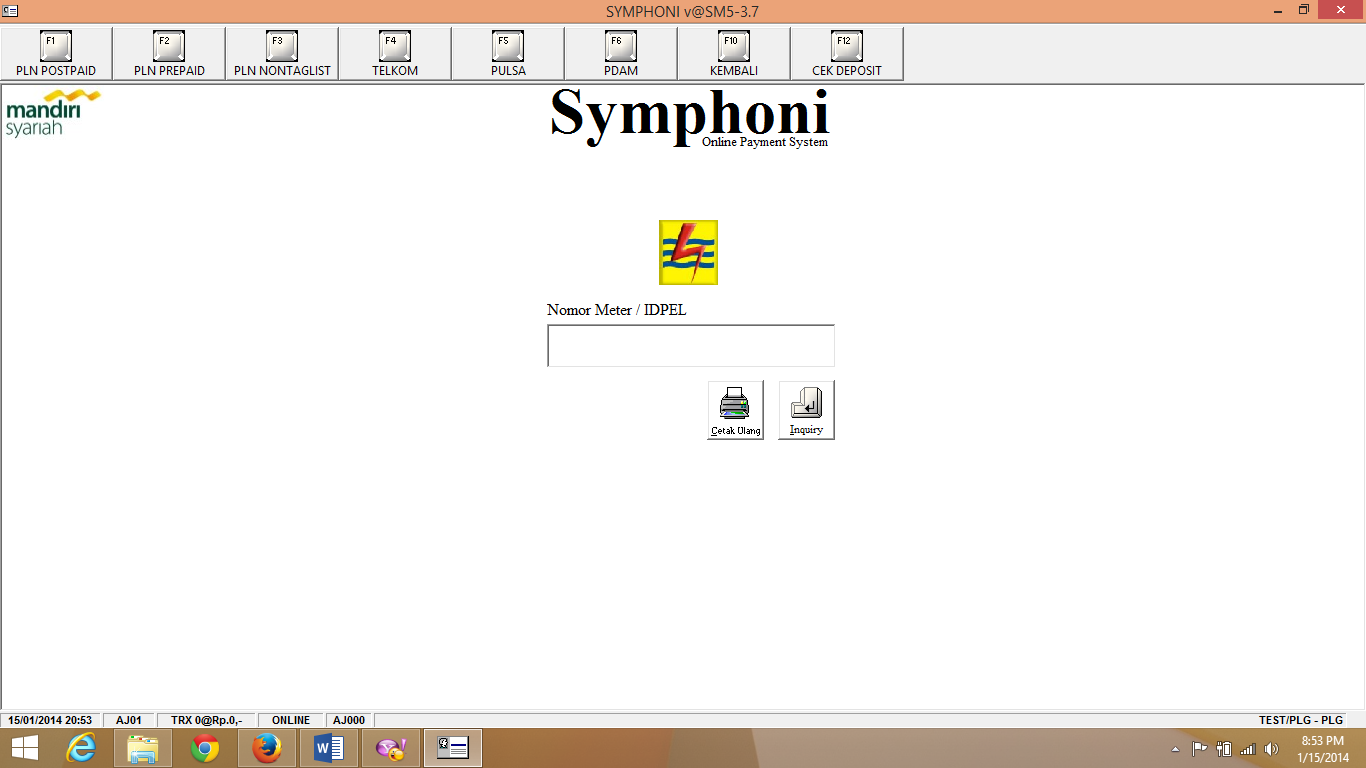 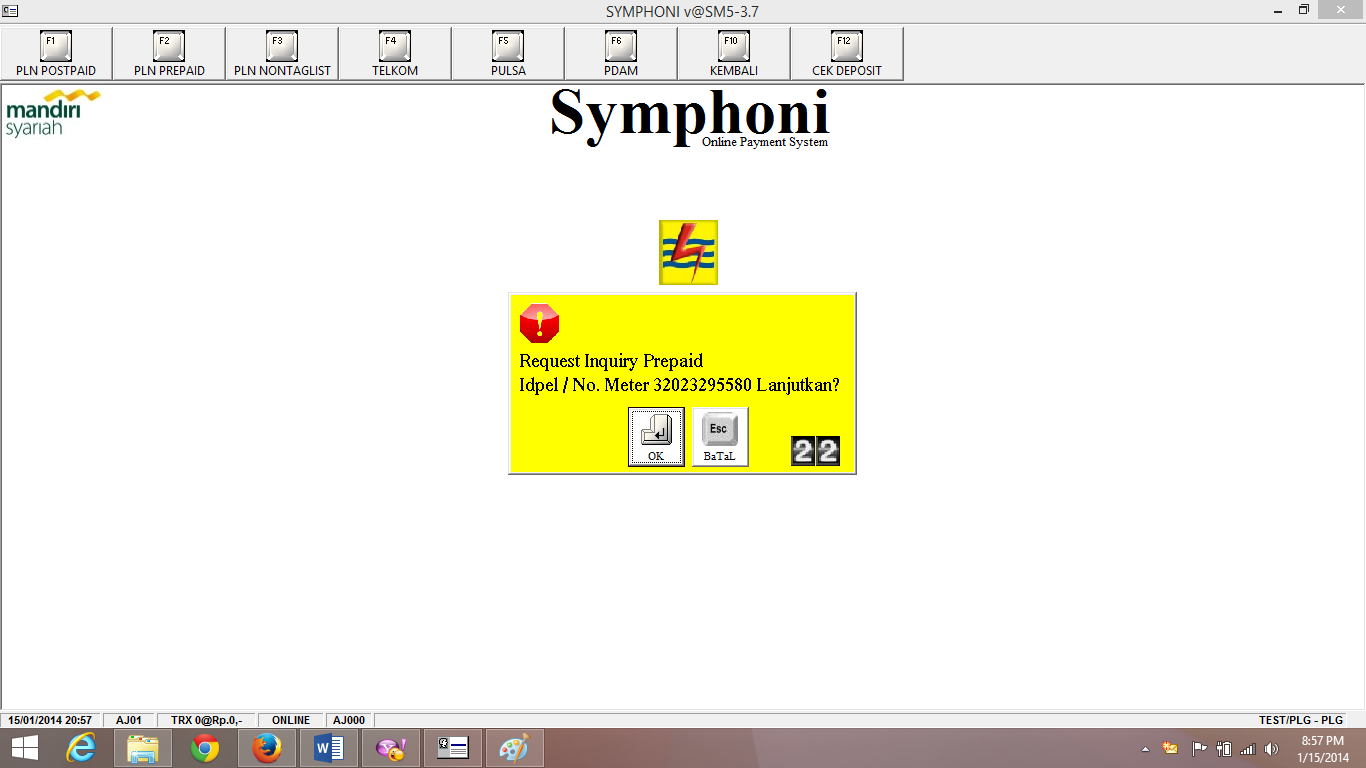 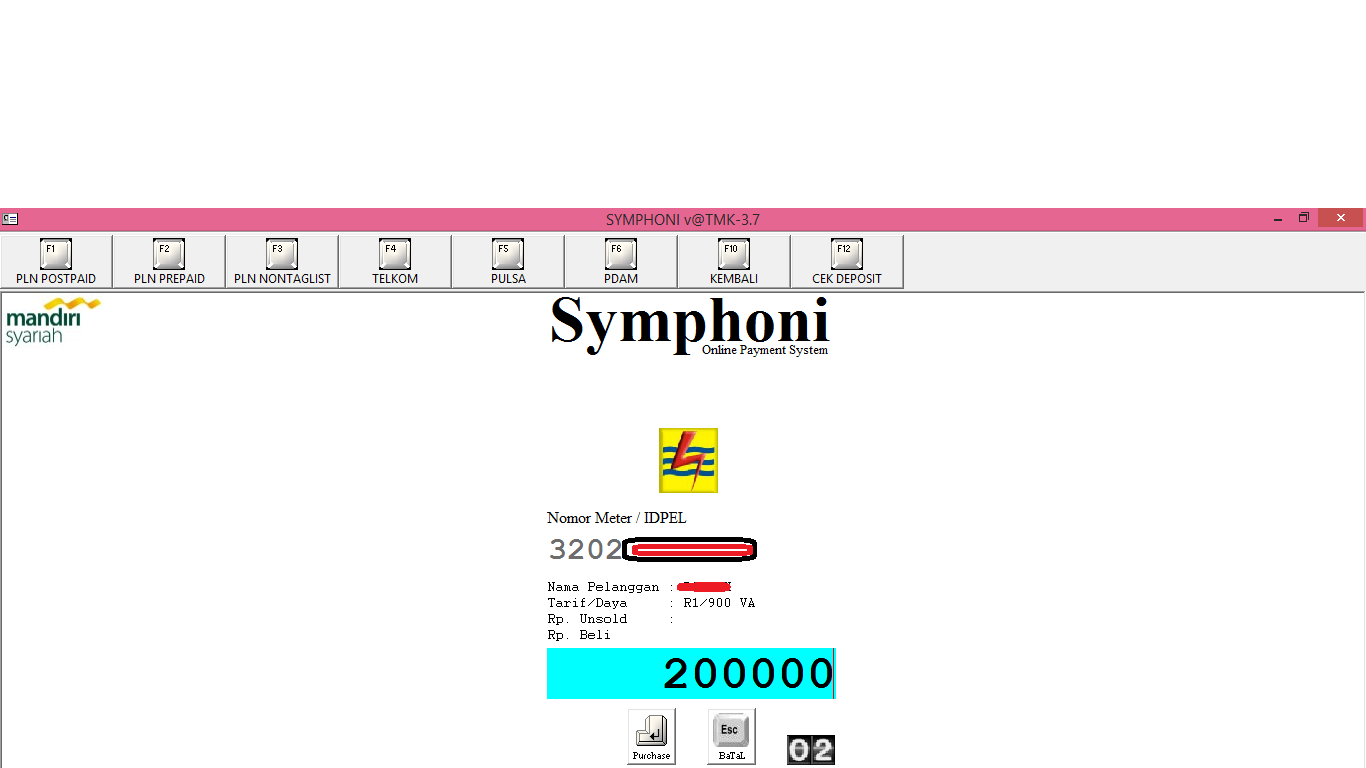 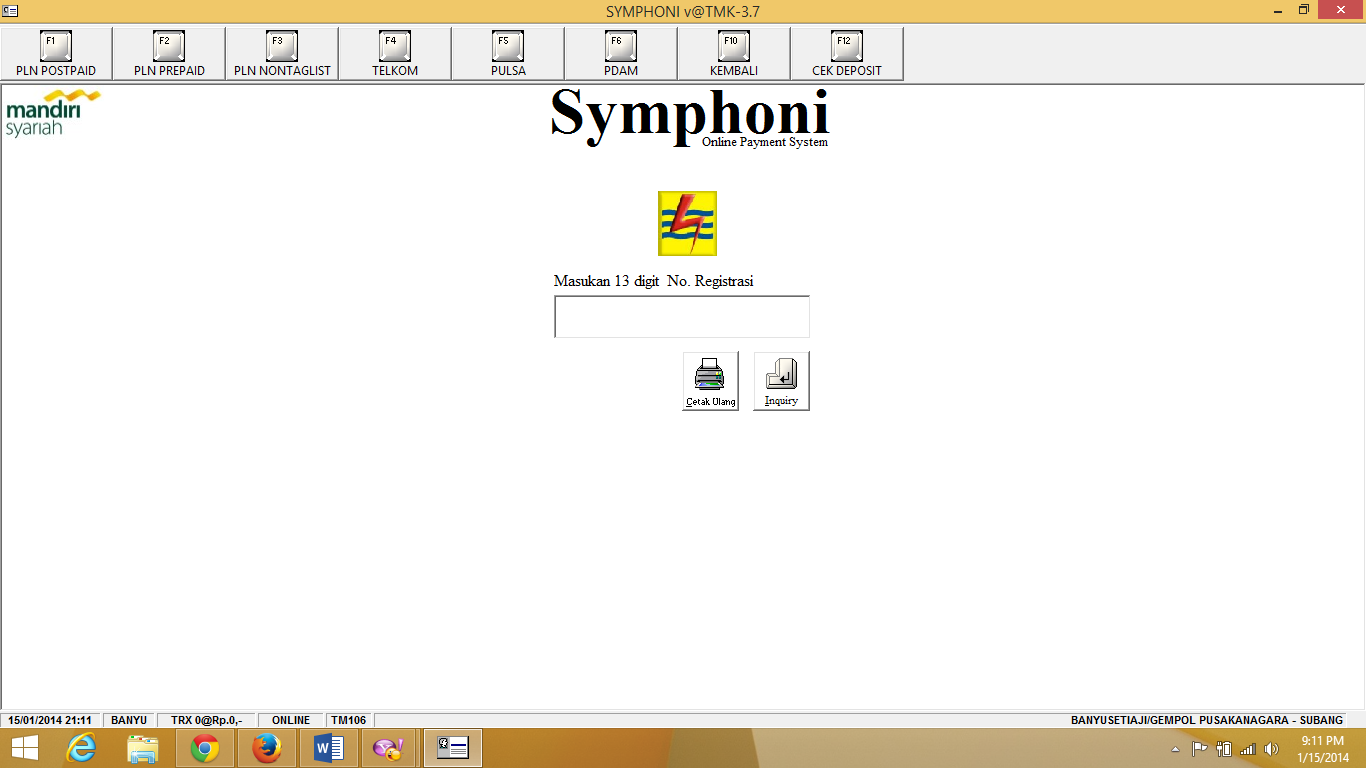 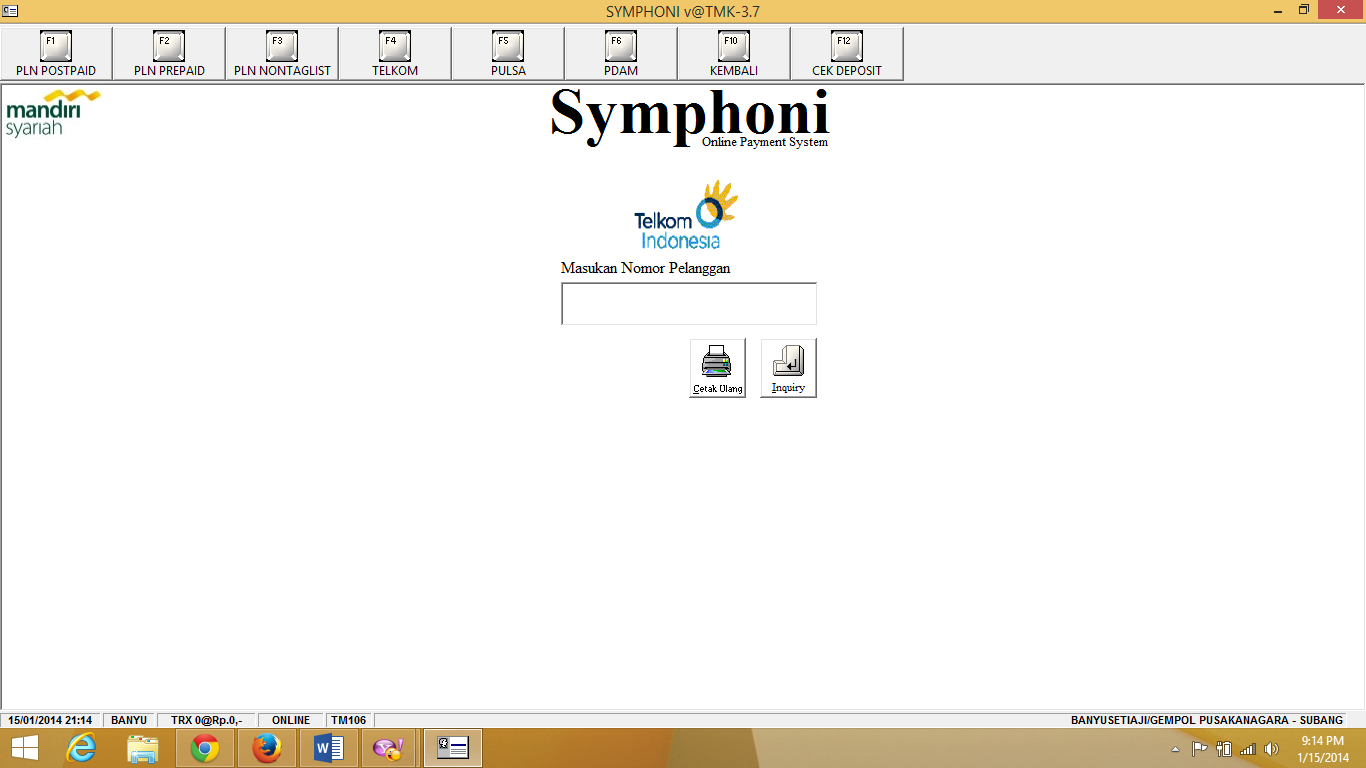 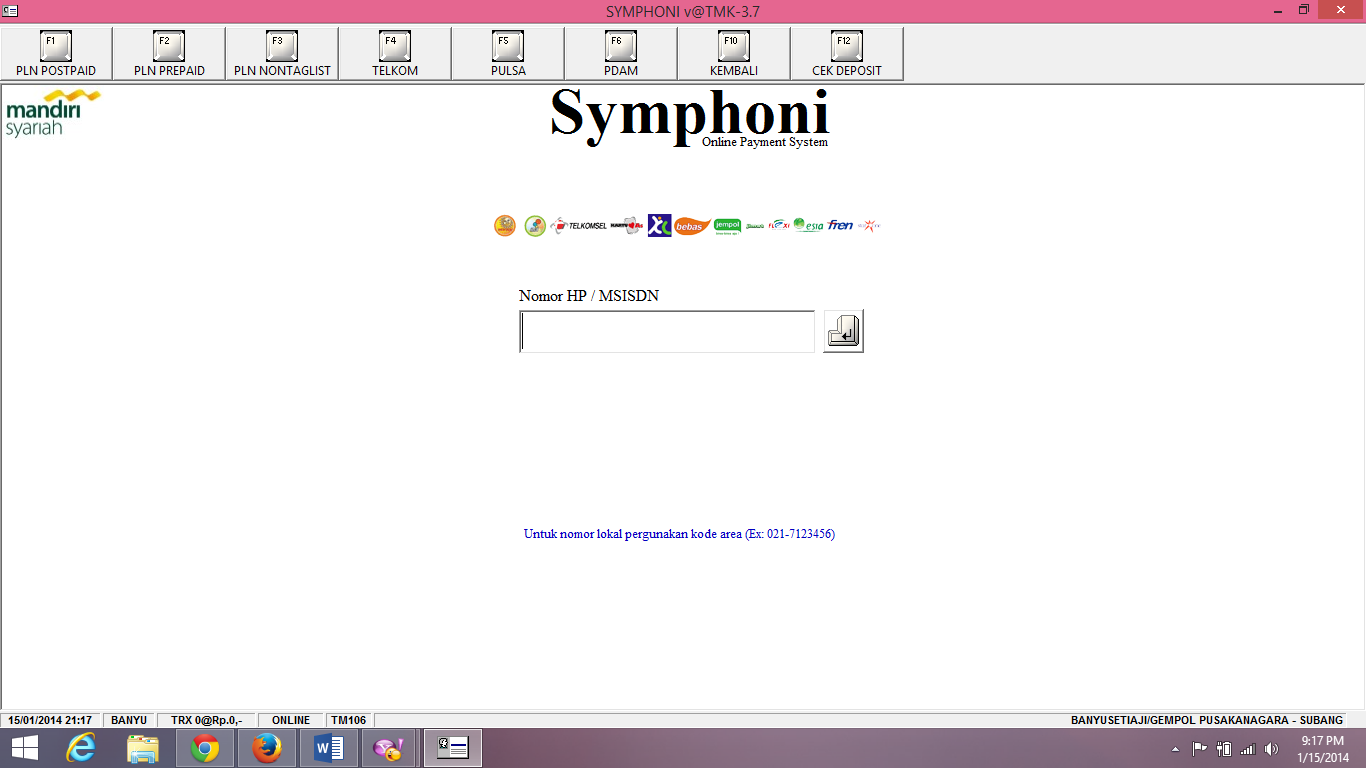 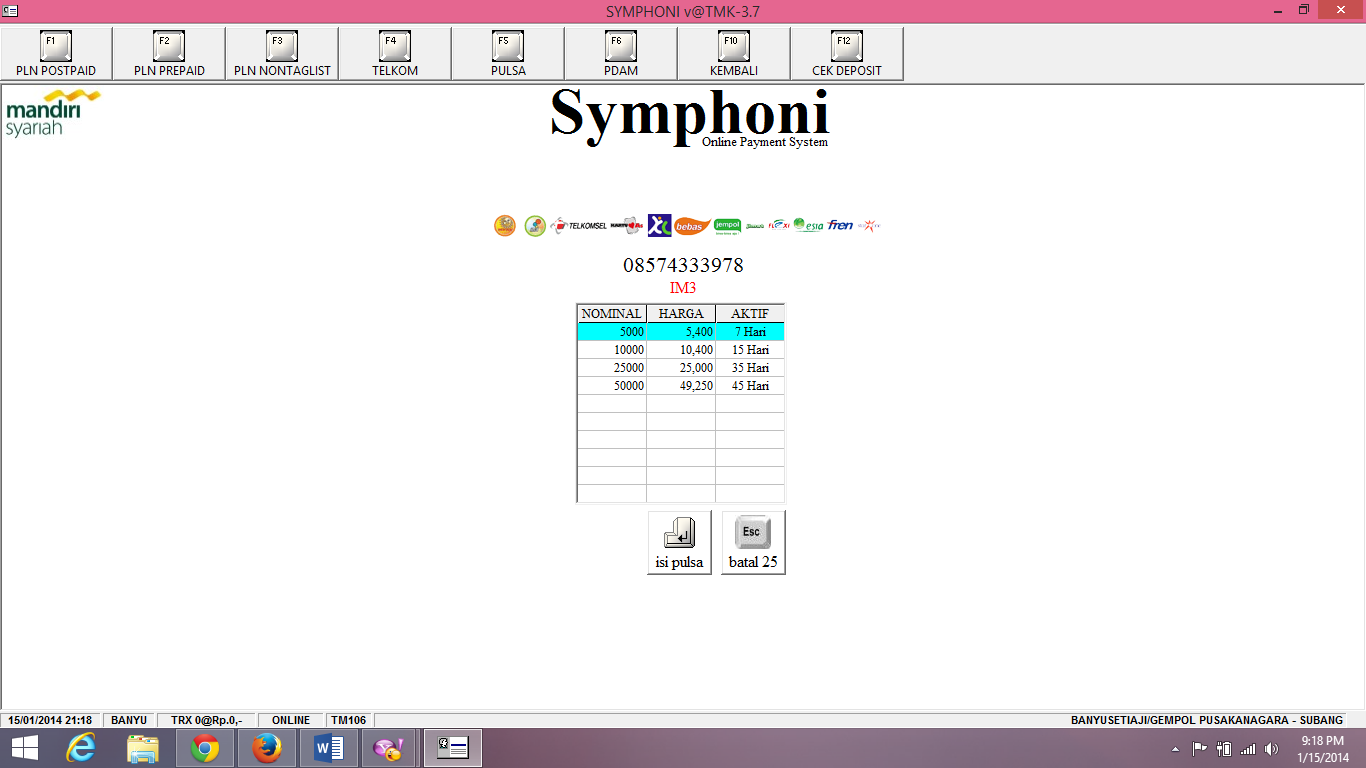 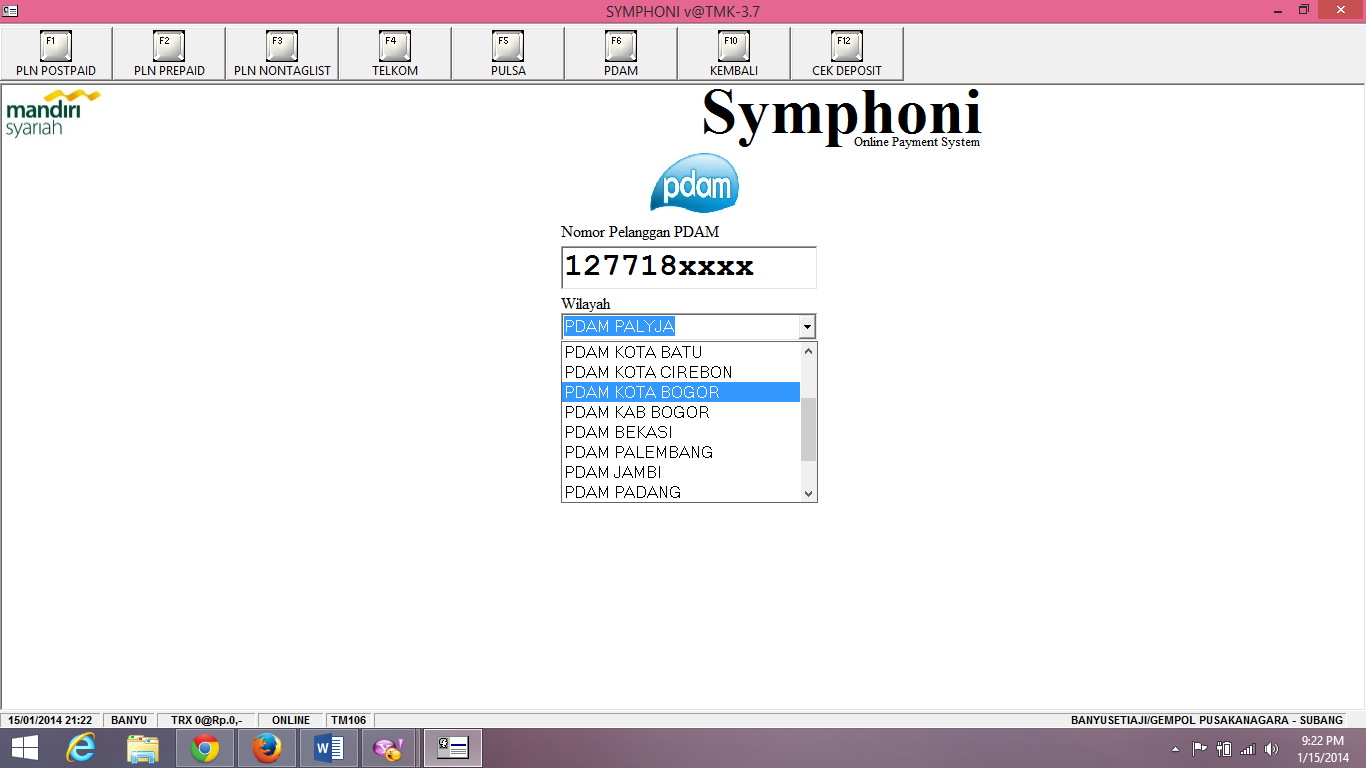 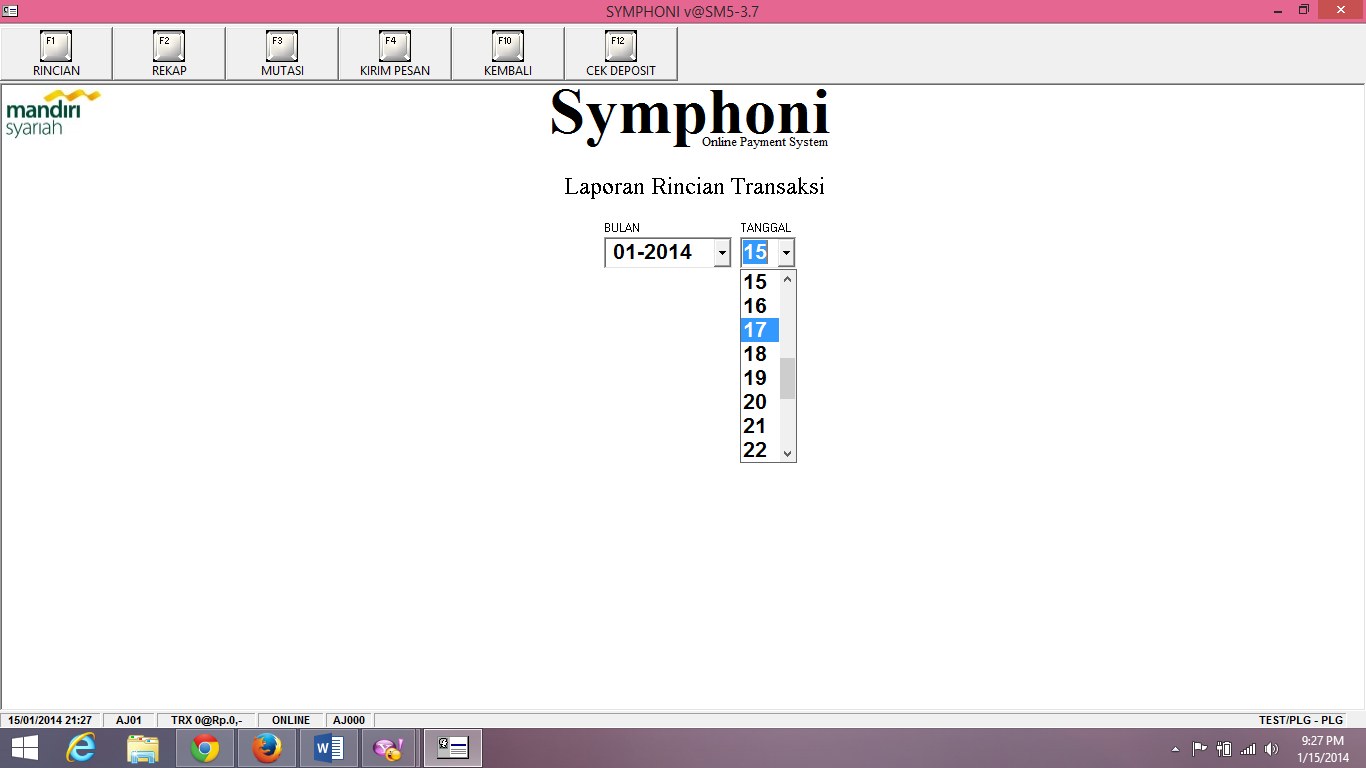 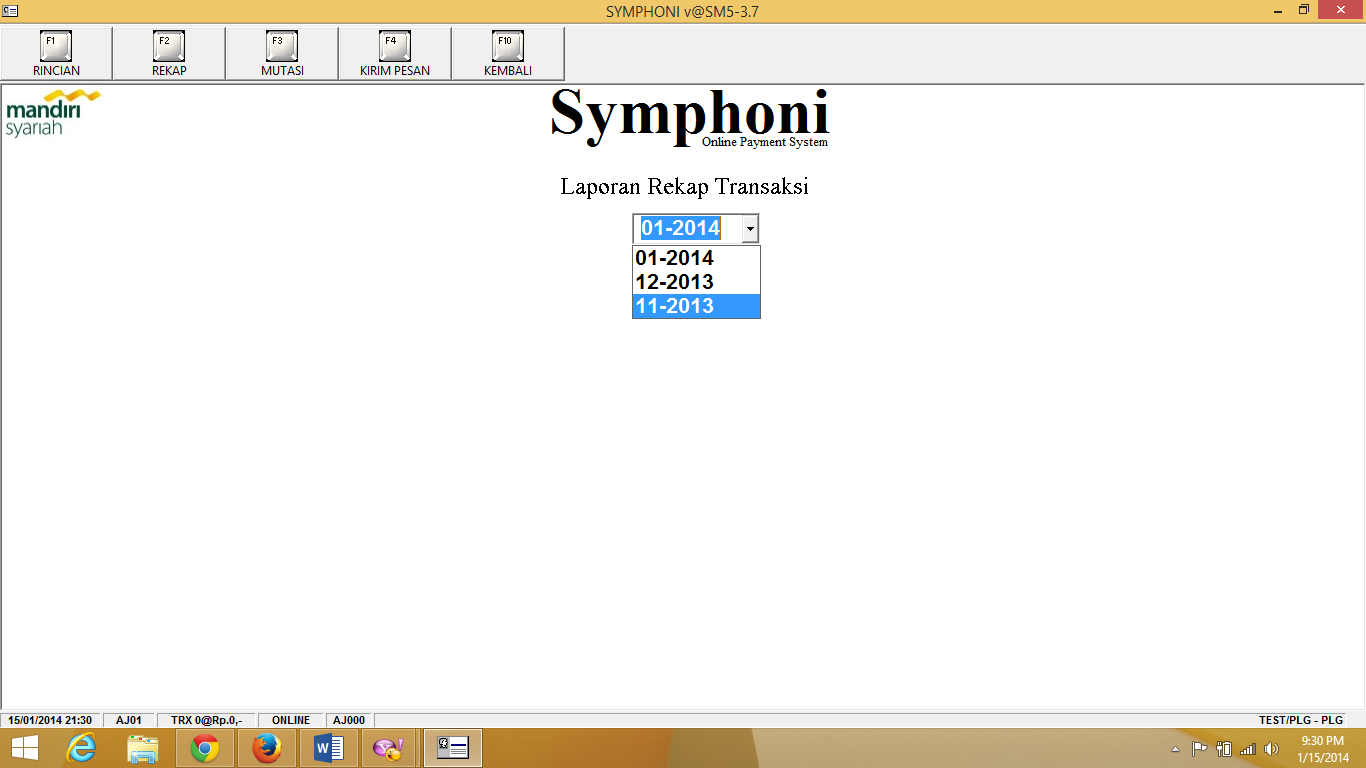 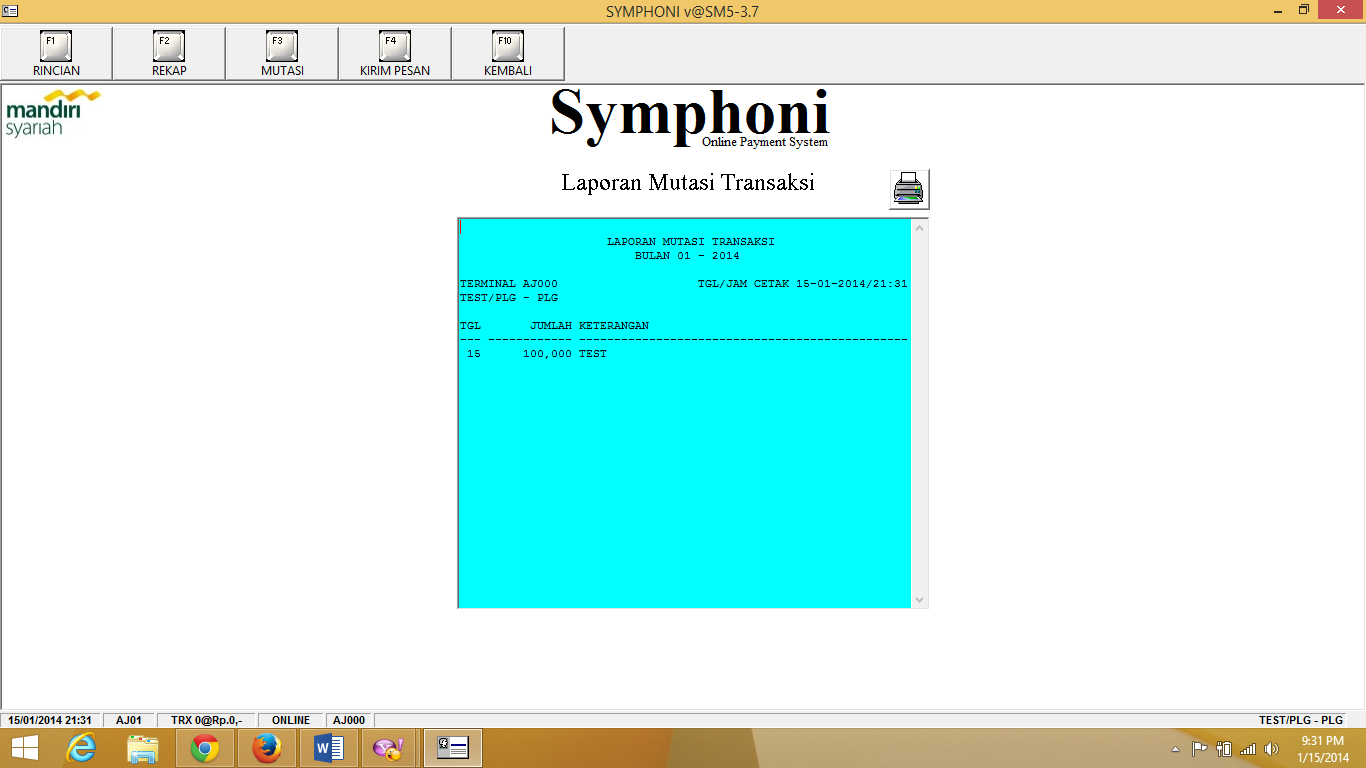 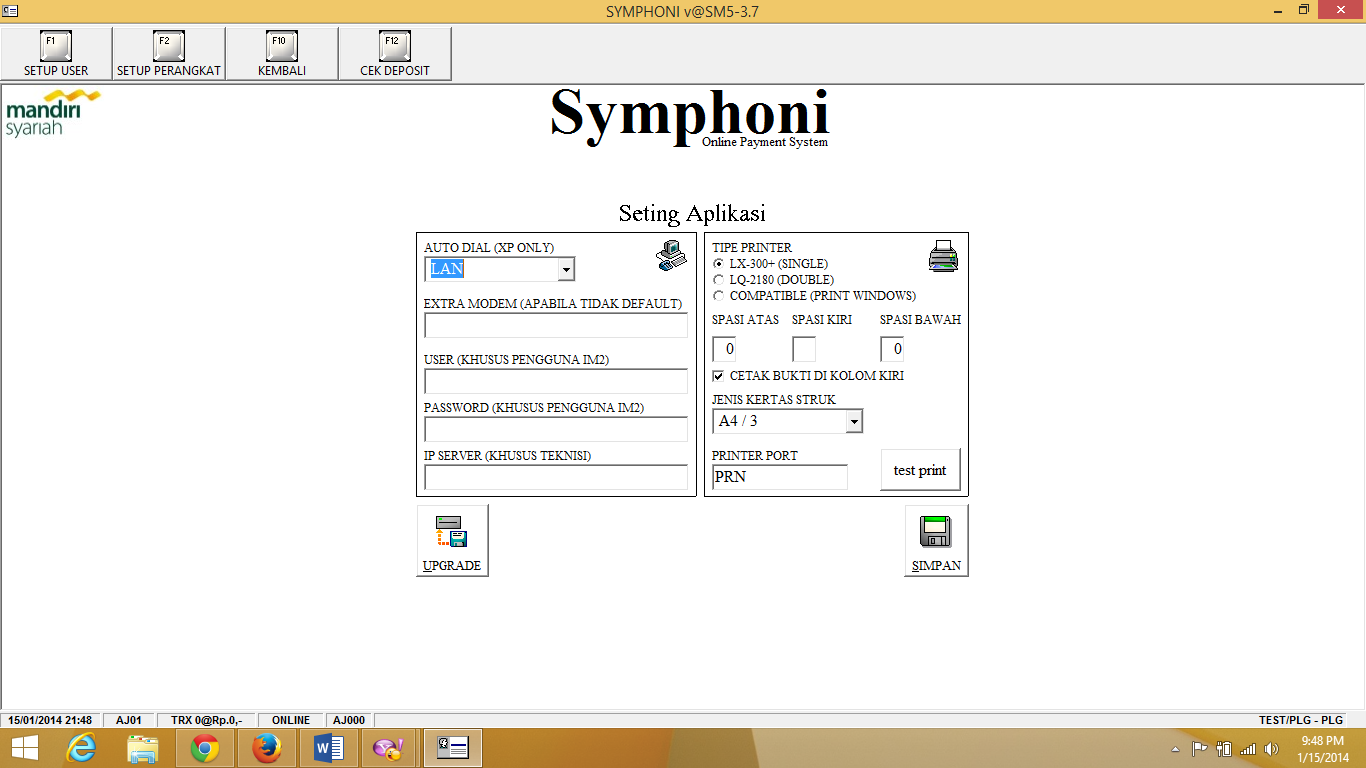 